In 1 Minute auf den Punkt 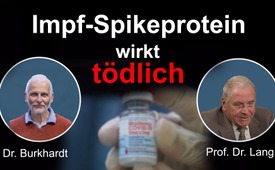 Prof. Dr. Burkhardt und Prof. Dr. Lang: Impf-Spikeprotein wirkt tödlich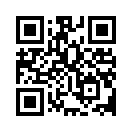 Der dringende Verdacht, dass das Spike-Protein, das durch die Covid-19-Impfung im Körper gebildet wird, für Entzündungen und Schädigungen von Blutgefäßen bis hin zur Todesfolge verantwortlich sein könnte, konnte jetzt erstmals bestätigt werden.Der dringende Verdacht, dass das Spike-Protein, das durch die Covid-19-Impfung im Körper gebildet wird, für Entzündungen und von Schädigungen Blutgefäßen bis hin zur Todesfolge verantwortlich sein könnte, konnte jetzt erstmals bestätigt werden. 

Den Reutlinger Pathologen Prof. Dr. Arne Burkhardt und Prof. Dr. Walter Lang ist es mit ihrem Team gelungen, das Impf-Spike-Protein in den Gefäßen einer Person, bei der Gefäßschädigungen und auch eine Herzmuskelentzündung vorlagen, sicher nachzuweisen. Die Person war 4 Monate nach der Covid-19-Impfung verstorben.

Die von ihnen angewandte und beschriebene Nachweismethode kann auf alle Organ- und Zellschäden nach Covid-19-Impfung übertragen werden. Burkhardt und Lang riefen am 17. Januar 2022 aus ethischen, rechtsstaatlichen und wissenschaftlichen Gründen dringend dazu auf, ihre Nachweismethode ab sofort konsequent anzuwenden.von hmQuellen:Prof. Dr. Burkhardt und Prof. Dr. Lang: Impf-Spikeprotein wirkt tödlich
https://pathologie-konferenz.de/Das könnte Sie auch interessieren:#Impfen - Impfen – ja oder nein? Fakten & Hintergründe ... - www.kla.tv/Impfen

#Coronavirus - Covid-19 - www.kla.tv/Coronavirus

#1MinuteAufDenPunkt - In 1 Minute auf den Punkt - www.kla.tv/1MinuteAufDenPunktKla.TV – Die anderen Nachrichten ... frei – unabhängig – unzensiert ...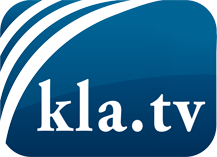 was die Medien nicht verschweigen sollten ...wenig Gehörtes vom Volk, für das Volk ...tägliche News ab 19:45 Uhr auf www.kla.tvDranbleiben lohnt sich!Kostenloses Abonnement mit wöchentlichen News per E-Mail erhalten Sie unter: www.kla.tv/aboSicherheitshinweis:Gegenstimmen werden leider immer weiter zensiert und unterdrückt. Solange wir nicht gemäß den Interessen und Ideologien der Systempresse berichten, müssen wir jederzeit damit rechnen, dass Vorwände gesucht werden, um Kla.TV zu sperren oder zu schaden.Vernetzen Sie sich darum heute noch internetunabhängig!
Klicken Sie hier: www.kla.tv/vernetzungLizenz:    Creative Commons-Lizenz mit Namensnennung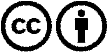 Verbreitung und Wiederaufbereitung ist mit Namensnennung erwünscht! Das Material darf jedoch nicht aus dem Kontext gerissen präsentiert werden. Mit öffentlichen Geldern (GEZ, Serafe, GIS, ...) finanzierte Institutionen ist die Verwendung ohne Rückfrage untersagt. Verstöße können strafrechtlich verfolgt werden.